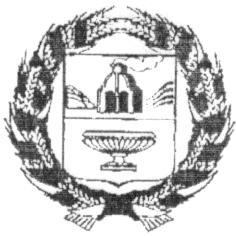 ЗАРИНСКИЙ РАЙОННЫЙ СОВЕТ НАРОДНЫХ ДЕПУТАТОВАЛТАЙСКОГО КРАЯ                                                Р Е Ш Е Н И Е  11.04.2023										    №   12          г. ЗаринскЗаслушав и обсудив представленный первым заместителем главы Администрации Заринского района Алтайского края отчет о результатах деятельности главы района и деятельности Администрации Заринского района Алтайского края за 2022 год, в соответствии со статьей 37 Федерального закона от 6 октября 2003 № 131-ФЗ «Об общих принципах организации местного самоуправления в Российской Федерации», статьей 43 Устава Заринского района Алтайского края, районный Совет народных депутатов Р Е Ш И Л:1. Отчет первого заместителя главы Администрации Заринского района Алтайского края о результатах деятельности главы района и деятельности Администрации Заринского района Алтайского края за 2022 год принять к сведению (прилагается).2. Опубликовать настоящее решение в районной газете «Знамя Ильича».3. Настоящее решение вступает в силу со дня его принятия.4. Контроль за выполнением настоящего решения возложить на председателя постоянной комиссии Заринского районного Совета народных депутатов по социально- правовым вопросам Н.П. Гордымова.Председатель Заринского районного Совета народных депутатов		                         Л.С. ТурубановаОб отчете первого заместителя главы Администрации района о деятельности главы Заринского района Алтайского края и деятельности Администрации Заринского района Алтайского края за 2022 год